How they lookSize (µm)Abundance (tons/hectare)ReproductionHabitat characteristicsPreferred ecosystemLifestyleFungi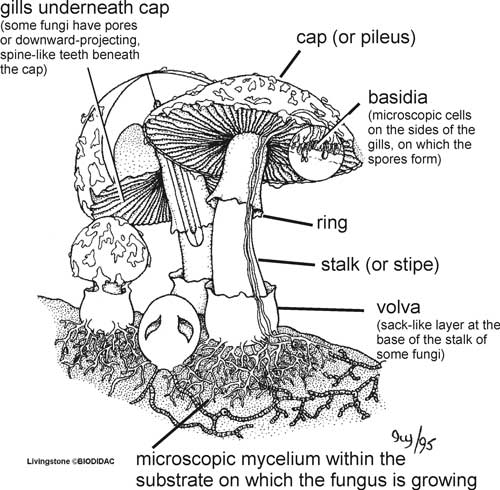 Bacteria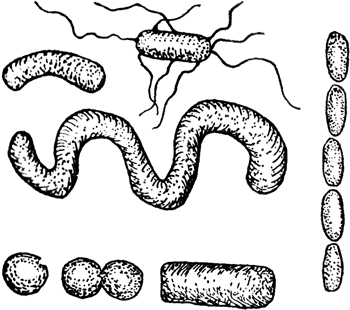 Protozoans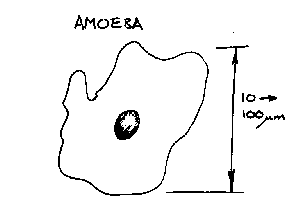 Nematodes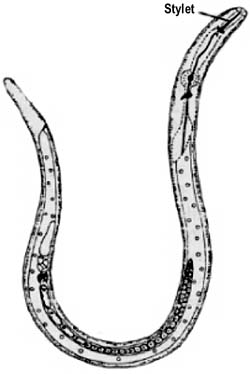 